Certidão / Informação de toponímia e número de políciaIDENTIFICAÇÃO DO REQUERENTENOME      	cartão de cidadão CC/BI       	 Validade      	  contribuinte NIF/NIPC      	telefone      	  TELEMÓVEL      	 e-mail      	residente/com sede em       	freguesia      	código postal      	 —        localidaDe      	Na qualidade de:Proprietário	 representante da firma	 OUTRO      	DO PEDIDOVEM REQUERER  Atribuição de número de polícia Certidão de atribuição de número de polícia  Informação sobre o número de polícia  Informação sobre o topónimo Certidão sobre o topónimoidentificação do prédio Lote	 Edifício	 Fração	 Fogo	 Estabelecimentolocalização       	freguesia      	código postal      	 —      	  localidaDe      	inscrito na matriz  rústico  urbano, sob o(s) artigo(s) n.º(s)      	,descrito omisso na conservatória do registo predial sob o n.º      	Códigos de acesso: Registo Predial:     	 Registo Comercial:      	 Outro:      	MEIOS DE NOTIFICAÇÃOAUTORIZO O ENVIO DE EVENTUAIS NOTIFICAÇÕES DECORRENTES DESTA COMUNICAÇÃO PARA O SEGUINTE ENDEREÇO ELETRÓNICO:e-mail      	OBSERVAÇÕESPROTEÇÃO DE DADOS 	Autorizo o Município de Coimbra a utilizar os dados fornecidos no presente requerimento no âmbito do processo a que se destina, bem como os contactos pessoais para a comunicação no âmbito deste e de outros processos.PEDE DEFERIMENTOO(s) requerente(s) ou representante legal / ASSINATURA       	  DATA      	LEGISLAÇÃO APLICÁVELCódigo do Procedimento Administrativo (CPA), aprovado pelo Decreto-Lei n.º 4/2015, de 7 de janeiroRegulamento Municipal de Urbanização e Edificação (Taxas e Compensações Urbanísticas) – Regulamento n.º 381/2017, de 21 de julho de 2017 (RMUE)Certidão / Informação de toponímia/ número de políciaNúmero de exemplares: 1. 	N.A. Não AplicávelO trabalhador/ ASSINATURA       	  DATA      	  N.º Mecanográfico       	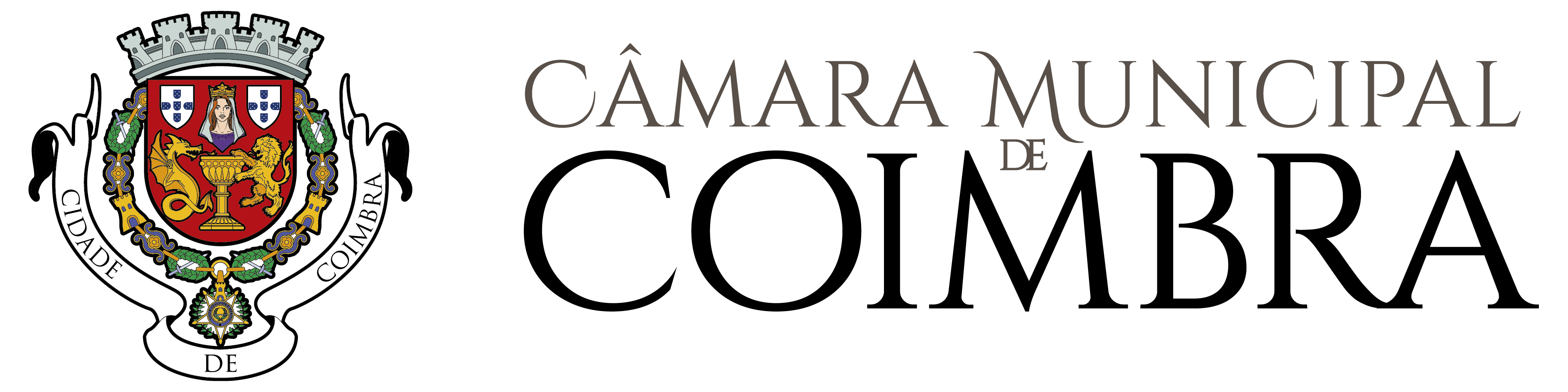 A preencher pelos 
serviços administrativosRegisto SGD nºDataExmº. SenhorPresidente da Câmara Municipal de CoimbraExmº. SenhorPresidente da Câmara Municipal de CoimbraProcesso nºExmº. SenhorPresidente da Câmara Municipal de CoimbraExmº. SenhorPresidente da Câmara Municipal de CoimbraGuia n.ºExmº. SenhorPresidente da Câmara Municipal de CoimbraDocumentos a entregarSIMNÃON.A.RequerimentoPlanta de localizaçãoCaderneta predialRegisto Predial ou código de acesso